PREDSEDA NÁRODNEJ RADY SLOVENSKEJ REPUBLIKYČíslo: 227/2005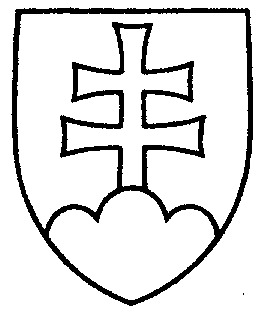 1083ROZHODNUTIEPREDSEDU NÁRODNEJ RADY SLOVENSKEJ REPUBLIKYz 9. marca 2005k návrhu zákona podaného poslancami Národnej rady Slovenskej republiky	Poslanci Národnej rady Slovenskej republiky Igor ŠULAJ a Robert FICO  
4. februára 2005 podali návrh na vydanie zákona, ktorým sa mení zákon 
č. 98/2004 Z. z. o spotrebnej dani z minerálneho oleja v znení neskorších predpisov (tlač 1033).	Na základe stanoviska Ústavnoprávneho výboru Národnej rady Slovenskej republiky, ktorému som podaný návrh zákona, svojím rozhodnutím z 10. februára 2005 č. 1043, postúpil na zaujatie stanoviska z hľadiska oprávnenosti jeho podania (uznesenie výboru z 9. marca 2005 č. 749)	k o n š t a t u j e m, že 	uvedený poslanecký návrh zákona (tlač 1033) nie je podaný v súlade s § 96 ods. 3 zákona o rokovacom poriadku, nakoľko ide o návrh zákona v tej istej veci, ako bol návrh skupiny poslancov Národnej rady Slovenskej republiky na vydanie zákona, ktorým sa mení zákon č. 98/2004 Z. z. o spotrebnej dani z minerálneho oleja v znení neskorších predpisov (tlač 892), o ktorom Národná rada Slovenskej republiky uznesením z 22. októbra 2004 č. 1279 rozhodla, že nebude pokračovať v rokovaní o ňom, a od schválenia uznesenia neuplynula ustanovená šesťmesačná lehota.	Z uvedeného dôvodu nie je možné tento návrh zákona zaradiť do programu schôdze Národnej rady Slovenskej republiky.Pavol   H r u š o v s k ý   v. r.